Задача контрольной работы.Определить передаточное отношение зубчатого механизма и угловую скорость выходного звена. Заданы числа зубьев колес и угловая скорость входного звена. Незаданные значения чисел зубьев определить из условия соосности механизма, считая все колеса нулевыми, а их модули одинаковыми.Указания к выполнению задачи1.Коробка передач представляет собой последовательное соединение двух механизмов. Общее передаточное отношение от входного к выходному звену равно произведению передаточных отношений каждого из механизмов. При решении задачи рекомендуется составить схемы передачи движения от входного к выходному звену для каждой передачи.2. Анализ замкнутого дифференциального редуктора целесообразно начать с выяснения его структуры. Все заданные схемы представляют собой параллельное соединение зубчатого дифференциала и замыкающей зубчатой передачи, которая связывает два звена дифференциала, имеющие неподвижные геометрические оси вращения. Следует записать выражения для передаточных отношений:а) зубчатого дифференциала в обращенном движении;б) замыкающей передачи.Решая их совместно, можно определить передаточное отношение редуктора и угловую скорость выходного звена.3. Условие соосности заключается в том, что оси центральных колес в соответствующих механизмах должны совпадать. Поскольку считаем все колеса нулевыми, то при составлении условий соосности межосевые расстояния выражаем через радиусы делительных окружностей.Вариант 0, Задача 1.В четырехскоростной планетарной коробке передач (рис. 1) при первой передаче включаются тормоза Т1 и Т2; при второй – тормоз Т1 и муфта М2; при третьей - тормоз Т2 и муфта М1; при четвертой – муфты М1 и М2. Определить передаточные отношения и угловую скорость водила Н2 при различных передачах.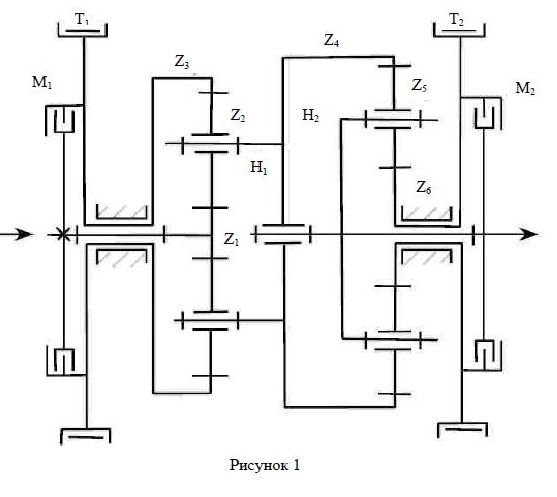 Параметры  Z1=19; Z3=88; Z4=92; Z6=32; ω1=270 